Guidelines for the Management of COVID-19 in the Intensive Care UnitPrince of Wales HospitalVersion 1.1, 18 March 2020These instructions are intended as a guide, particularly for junior or visiting medical staff in the ICU. They are not exhaustive, nor do they replace standard ICU care. They describe standard initial settings for all patients admitted to the ICU primarily for treatment of COVID-19. They have been agreed upon by the consultant group. Deviation from these guidelines should be discussed with intensivist on-call.AIRWAYIntubate if:- require FiO2 >60% (probably), FiO2 >80% (definitely)- hypercapnia, persistent respiratory rate >30, cyanotic, haemodynamically unstableIntubation per separate guidelineConsider using Intubation TeamRESPIRATORYVentilation:Use volume-targeted pressure-regulated mode (Hamilton mode is APVsimv / SIMV+)PEEP: Start 12cmH2O, increase to 15 if haemodynamically stable, then per FiO2 according to ARDSnet High PEEP table (below, available on Google)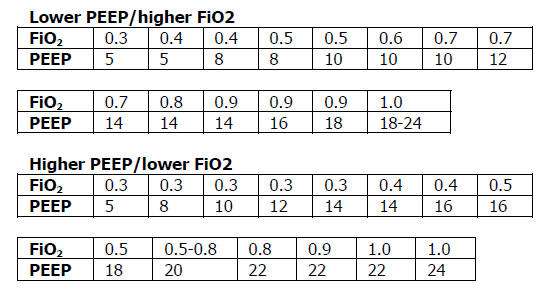 FiO2 for SaO2 90-92% (unless pregnant, cardiac or cerebral ischaemia in which case 94-96%)Target Vt for 6mL/kg (use ideal body weight, establish patient's height with tape measure)Pplateau <30cmH2ORespiratory rate for pH >7.20Inspiratory time  >1.3 secs (I:E 1:1.5 or closer to 1:1)Paralysis with cistracurium infusion for 1st 24 hours, target TOF 2/4Nursed alternating lateral position, 2 hours per sideIf P:F ratio remains <150:Continue or restart paralysis with cisatracurium infusionAND Prone position for 12-16 hours per dayIf SaO2 <85% after 12 hours:Start iNO or prostacyclin and refer for ECMOECMO if SaO2 <85% after 12 hours above ventilation on FiO2 >80% or hypercapnic failure with pH <7.20ECMO exclusion age >70, multi-organ failure, significant co-morbidities, life-limiting illnessCXR D0 and then only as clinically indicatedCNSSedation with propofol & fentanylAdd dexmetatomidine as third line or or peri-extubationTarget RAS 0 to -1 unless problems with dysynchrony causing hypoxia (when not paralysed)CARDIOVASCULARICU-delivered TTE at admission and if rising vasopressors (for viral myocarditis)Trop (predicts myocarditis) & BNP D1 & 7 (screen for cardiomyopathy) FB neutral to negativeNoradrenaline first line vasopressor, then vasopressin when norad >0.2mcg/kg/minTarget MAP 65 (70 if significant history of hypertension – COVID is associated with AKI)Quad lumen CVC & radial arterial lineAvoid femoral veins (for ECMO)GITNGT at intubationHypocaloric feeding, i.e. 20mL/h usual NG feed, unless signs of malnutrition for 3-7 daysPPIColoxyl & senna 2 bd from D0, add Movicol 2 bd from D1 if BNO, then lactulose 20mL bd, then begin enemas (ileus impairs MV & ECMO)Metoclopramide 10mg tds if gastric aspirates >500mLsRENALFluid balance neutral to negativeNo maintenance or “TKVO” fluids4% albumin for resuscitationK+ >4.5, Mg >1.2 (cardiac death frequently due to arrythmia)HAEMATOLOGICALStandard DVT prophlaxis – heparin 500u bdCalf compressors if chemical prophylaxis contra-indicatedINFECTIONBC, Viral swabs, atypical screen (legionella, mycoplasma, pneumococcal), sputum/NBLCRP dailyPCT Day 0 and as indicatedEmpiric Ceftriaxone + Azithro to start with – consider ceasing if viral infection confirmedAvoid steroids except for septic shockSOCIALResuscitation Plan document on admissionWill not be for organ donationNeed list of immediate family(Visitation plan awaited)ECMODaily round with perfusionistHeparin target APTT 50-90Check for lysis & DIC: Daily LDH, Plasma free Hb, D-dimer, Fibrinogen, INRCheck TMP, flow:revs ratioDVT USS on decannulation